Allegato 2Note 	Trapani, 		Firma Docente Coordinatore di Classe 	I.C. “G.G. CIACCIO MONTALTO”Via Tunisi, 37 - TrapaniELENCO DEI LIBRI DI TESTOADOTTATI O CONSIGLIATIAnno Scolastico 20	/20SCUOLA PRIMARIA DI VTA/PLESSO	CLASSE 	Sez. 	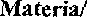 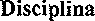 Codice VoìumeAutore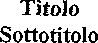 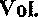 Editore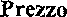 Nuova Adoz- N.H.Conferma - C.- S COrri m - X.da Acqu.(fi›ì - NO}